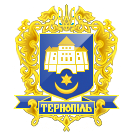 Тернопільська міська рада сьомого скликанняПротокол № 59засідання виконавчого комітету міської ради19.08.2020р.				Початок засідання		09.00Місце проведення – «зелена кімната»Присутні на засіданні : С.В.Надал, В.В.Шумада, І.С.Хімейчук, В.В.Стемковський, В.О.Остапчук, Л.О.Бицюра, П.М.Якимчук. Присутні за допомогою дистанційного (skype) зв’язку: О.М.Туткалюк, В.М.Корнутяк, Б.А.Татарин, О.І.Кузьма.Відсутні: В.Є.Дідич, С.М.Осадця, Р.Б.Кошулінський.Кворум є – 11 членів виконавчого комітету. Запрошені: І.М.Чорній, М.П.Зварич, В.Р.Ванат. Засідання проводилось в онлайн режимі та за допомогою дистанційного (skype) зв’язкуГоловуючий: С.В.Надал.Слухали: Про затвердження порядку денного засідання виконавчого комітету:	Всього внесено проектів	16	586	Про приватизацію жилого приміщення в гуртожитку	Т.Г.Басюрська	587	Про затвердження протоколу засідання громадської комісії з 	Т.Г.Басюрська		житлових питань	588	Про затвердження протоколу засідання міської комісії із 	Т.Г.Басюрська		забезпечення  житлових прав мешканців гуртожитків	589	Про виконання місцевого бюджету Тернопільської міської 	Н.П.Кучер		територіальної громади за  перше півріччя 2020 року	590	Про погодження укладення договору	Г.М.Горєва	591	Про погодження батьківської плати в початкових спеціалізованих 	C.C.Козелко		мистецьких навчальних закладах	592	Про надання статусу дитини-сироти	Х.В.Білінська	593	Про затвердження висновку щодо доцільності  позбавлення 	Х.В.Білінська		батьківських прав	594	Про затвердження висновку щодо визначення місця проживання 	Х.В.Білінська		малолітньої дитини	595	Про надання дозволу на укладання договору дарування квартири 	Х.В.Білінська		на ім’я малолітньої дитини	596	Про надання дозволу на дарування квартири,де діти мають право 	Х.В.Білінська		користування житловим приміщенням	597	Про надання дозволу на дарування квартири на ім’я малолітніх дітей	Х.В.Білінська	598	Про погодження неповнолітній дитині укладання договору купівлі-	Х.В.Білінська		продажу частини квартири	599	Про погодження неповнолітній дитині укладання договорів купівлі-	Х.В.Білінська		продажу частин квартир	600	Про надання неповнолітньому та малолітній дитині дозволу на 	Х.В.Білінська		укладання договору купівлі-продажу частин квартири	601	Про погодження батьківської плати за навчання для учнів 	О.П.Похиляк		Тернопільського ліцею №21- спеціалізованої мистецької школи 		імені Ігоря Герети, які здобувають початкову мистецьку освітуГолосування: за – 11, проти – 0, утримались – 0.Вирішили: затвердити  і взяти за основу порядок денний засідання виконавчого комітету.Слухали: Пропозицію включити до порядку денного засідання виконавчого комітету додаткові питання:	Всього внесено проектів	7Про усунення порушень у сфері земельного законодавства та 	В.Л.КіблярмістобудуванняПро внесення змін до рішення  міської ради від 20.12.2019р. 	Н.П.Кучер№ 7/42/9 «Про місцевий  бюджет Тернопільської  міської		територіальної громади на 2020рік»Про звільнення від плати за оренду майна комунальної власності	М.М.КрутьПро перерозподіл кошторисних призначень	В.Я.ДаньчакПро внесення змін  до рішення виконавчого комітету від 15 липня	О.П.Вітрук 2020р. №527 "Про перерахунок коштів на поповнення статутного капіталу комунального підприємства «Тернопільелектротранс»"Про  передачу на баланс майна комунальної власності	В.В.МединськийПро надання платних послуг	М.М.КрутьІнформував: С.В.Надал.Голосування: за – 11, проти – 0, утримались – 0.Вирішили: включити додаткові питання до порядку денного засідання виконавчого комітету.Слухали: Про затвердження порядку денного засідання виконавчого комітету у кількості 23 питань в цілому.Інформував: С.В.Надал.Голосування: за – 11, проти – 0, утримались – 0.Вирішили: затвердити порядок денний засідання виконавчого комітету в цілому.Слухали: Про приватизацію жилого приміщення в гуртожитку.Доповідала: В.О.Остапчук.Голосування: за – 11, проти – 0, утримались – 0.Вирішили: рішення №586 додається.Слухали: Про затвердження протоколу засідання громадської комісії з житлових питань.Доповідала: В.О.Остапчук.Голосування: за – 11, проти – 0, утримались – 0.Вирішили: рішення №587 додається.Слухали: Про затвердження протоколу засідання міської комісії із забезпечення житлових прав мешканців гуртожитків.Доповідала: В.О.Остапчук.Голосування: за – 11, проти – 0, утримались – 0.Вирішили: рішення №588 додається.Слухали: Про виконання місцевого бюджету Тернопільської міської територіальної громади за перше півріччя 2020 року.Доповідала: В.О.Остапчук.Голосування: за – 11, проти – 0, утримались – 0.Вирішили: рішення №589 додається.Слухали: Про погодження укладення договору.Доповідав: Л.О.Бицюра.Голосування: за – 11, проти – 0, утримались – 0.Вирішили: рішення №590 додається.Слухали: Про погодження батьківської плати в початкових спеціалізованих мистецьких навчальних закладах.Доповідав: Л.О.Бицюра.Виступили: В.О.Остапчук, С.В.Надал.Голосування: за – 11, проти – 0, утримались – 0.Вирішили: рішення №591 додається.Слухали: Про надання статусу дитини-сироти.Доповідав: Л.О.Бицюра.Голосування: за – 11, проти – 0, утримались – 0.Вирішили: рішення №592 додається.Слухали: Про затвердження висновку щодо доцільності позбавлення батьківських прав.Доповідав: Л.О.Бицюра.Виступили: В.О.Остапчук, С.В.Надал.Голосування: за – 11, проти – 0, утримались – 0.Вирішили: рішення №593 додається.Слухали: Про затвердження висновку щодо визначення місця проживання малолітньої дитини.Доповідав: Л.О.Бицюра.Голосування: за – 11, проти – 0, утримались – 0.Вирішили: рішення №594 додається.Слухали: Про надання дозволу на укладання договору дарування квартири на ім’я малолітньої дитини.Доповідав: Л.О.Бицюра.Голосування: за – 11, проти – 0, утримались – 0.Вирішили: рішення №595 додається.Слухали: Про надання дозволу на дарування квартири,де діти мають право користування житловим приміщенням.Доповідав: Л.О.Бицюра.Голосування: за – 11, проти – 0, утримались – 0.Вирішили: рішення №596 додається.Слухали: Про надання дозволу на дарування квартири на ім’я малолітніх дітей.Доповідав: Л.О.Бицюра.Голосування: за – 11, проти – 0, утримались – 0.Вирішили: рішення №597 додається.Слухали: Про погодження неповнолітній дитині укладання договору купівлі-продажу частини квартири.Доповідав: Л.О.Бицюра.Голосування: за – 11, проти – 0, утримались – 0.Вирішили: рішення №598 додається.Слухали: Про погодження неповнолітній дитині укладання договорів купівлі-продажу частин квартир.Доповідав: Л.О.Бицюра.Голосування: за – 11, проти – 0, утримались – 0.Вирішили: рішення №599 додається.Слухали: Про надання неповнолітньому та малолітній дитині дозволу на укладання договору купівлі-продажу частин квартири.Доповідав: Л.О.Бицюра.Голосування: за – 11, проти – 0, утримались – 0.Вирішили: рішення №600 додається.Слухали: Про погодження батьківської плати за навчання для учнів Тернопільського ліцею №21- спеціалізованої мистецької школи імені Ігоря Герети, які здобувають початкову мистецьку освіту.Доповідав: Л.О.Бицюра.Виступив: С.В.Надал.Голосування: за – 11, проти – 0, утримались – 0.Вирішили: рішення №601 додається.Слухали: Про усунення порушень у сфері земельного законодавства та містобудування.Доповідала: В.О.Остапчук.Голосування: за – 11, проти – 0, утримались – 0.Вирішили: рішення №602 додається.Слухали: Про внесення змін до рішення міської ради від 20.12.2019р. № 7/42/9 «Про місцевий бюджет Тернопільської міської територіальної громади на 2020рік».Доповідала: В.О.Остапчук.Виступив: С.В.Надал.Голосування: за – 11, проти – 0, утримались – 0.Вирішили: рішення №603 додається.Слухали: Про звільнення від плати за оренду майна комунальної власності.Доповідав: Л.О.Бицюра.Голосування: за – 11, проти – 0, утримались – 0.Вирішили: рішення №604 додається.Слухали: Про перерозподіл кошторисних призначень.Доповідав: Л.О.Бицюра.Голосування: за – 11, проти – 0, утримались – 0.Вирішили: рішення №605 додається.Слухали: Про внесення змін до рішення виконавчого комітету від 15 липня 2020р. №527 "Про перерахунок коштів на поповнення статутного капіталу комунального підприємства «Тернопільелектротранс»".Доповідав: Л.О.Бицюра.Голосування: за – 11, проти – 0, утримались – 0.Вирішили: рішення №606 додається.Слухали: Про передачу на баланс майна комунальної власності.Доповідав: Л.О.Бицюра.Голосування: за – 11, проти – 0, утримались – 0.Вирішили: рішення №607 додається.Слухали: Про надання платних послуг.Доповідав: Л.О.Бицюра.Голосування: за – 11, проти – 0, утримались – 0.Вирішили: рішення №608 додається.Протокольні доручення виконавчого комітету від 19.08.2020р. додаються.Відеозапис засідання виконавчого комітету від 19.08.2020р. розміщений на офіційному сайті Тернопільської міської ради (додається).Міський голова								С.В.НадалВик.:Т.Ф.Шульга, (0352) 404185  №     проекту               Назва проекту рішення     Розробник        №  з/пНазва проекту рішення            Розробник